北海道+东京   6日5晚  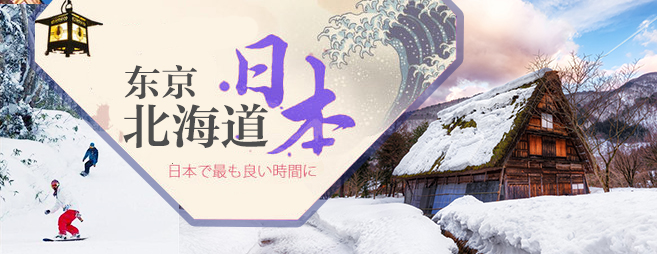  两晚温泉酒店  雪场戏雪 特别安排一晚仙台地区酒店可升级三年多次签证第一天上海仙台上海仙台上海仙台上海仙台上海仙台上海仙台上海仙台上海仙台上海仙台上海仙台上海仙台上海仙台上海仙台上海浦东国际机场集合，搭乘国际航班飞往日本，开始期待已久的日本之行。Tips：按照国际惯例，搭乘国际出发的航班一般都要提前3个小时抵达机场准备办理登机手续，请您一定留充足时间按照集合时间抵达机场，并建议外地的贵宾提前一天抵达上海。外籍游客请确认自己返程中国签证问题，港澳台旅游客请携带回乡证及台胞证出入境，谢谢配合。到达日本后，导游接机前往上海浦东国际机场集合，搭乘国际航班飞往日本，开始期待已久的日本之行。Tips：按照国际惯例，搭乘国际出发的航班一般都要提前3个小时抵达机场准备办理登机手续，请您一定留充足时间按照集合时间抵达机场，并建议外地的贵宾提前一天抵达上海。外籍游客请确认自己返程中国签证问题，港澳台旅游客请携带回乡证及台胞证出入境，谢谢配合。到达日本后，导游接机前往上海浦东国际机场集合，搭乘国际航班飞往日本，开始期待已久的日本之行。Tips：按照国际惯例，搭乘国际出发的航班一般都要提前3个小时抵达机场准备办理登机手续，请您一定留充足时间按照集合时间抵达机场，并建议外地的贵宾提前一天抵达上海。外籍游客请确认自己返程中国签证问题，港澳台旅游客请携带回乡证及台胞证出入境，谢谢配合。到达日本后，导游接机前往上海浦东国际机场集合，搭乘国际航班飞往日本，开始期待已久的日本之行。Tips：按照国际惯例，搭乘国际出发的航班一般都要提前3个小时抵达机场准备办理登机手续，请您一定留充足时间按照集合时间抵达机场，并建议外地的贵宾提前一天抵达上海。外籍游客请确认自己返程中国签证问题，港澳台旅游客请携带回乡证及台胞证出入境，谢谢配合。到达日本后，导游接机前往上海浦东国际机场集合，搭乘国际航班飞往日本，开始期待已久的日本之行。Tips：按照国际惯例，搭乘国际出发的航班一般都要提前3个小时抵达机场准备办理登机手续，请您一定留充足时间按照集合时间抵达机场，并建议外地的贵宾提前一天抵达上海。外籍游客请确认自己返程中国签证问题，港澳台旅游客请携带回乡证及台胞证出入境，谢谢配合。到达日本后，导游接机前往上海浦东国际机场集合，搭乘国际航班飞往日本，开始期待已久的日本之行。Tips：按照国际惯例，搭乘国际出发的航班一般都要提前3个小时抵达机场准备办理登机手续，请您一定留充足时间按照集合时间抵达机场，并建议外地的贵宾提前一天抵达上海。外籍游客请确认自己返程中国签证问题，港澳台旅游客请携带回乡证及台胞证出入境，谢谢配合。到达日本后，导游接机前往上海浦东国际机场集合，搭乘国际航班飞往日本，开始期待已久的日本之行。Tips：按照国际惯例，搭乘国际出发的航班一般都要提前3个小时抵达机场准备办理登机手续，请您一定留充足时间按照集合时间抵达机场，并建议外地的贵宾提前一天抵达上海。外籍游客请确认自己返程中国签证问题，港澳台旅游客请携带回乡证及台胞证出入境，谢谢配合。到达日本后，导游接机前往上海浦东国际机场集合，搭乘国际航班飞往日本，开始期待已久的日本之行。Tips：按照国际惯例，搭乘国际出发的航班一般都要提前3个小时抵达机场准备办理登机手续，请您一定留充足时间按照集合时间抵达机场，并建议外地的贵宾提前一天抵达上海。外籍游客请确认自己返程中国签证问题，港澳台旅游客请携带回乡证及台胞证出入境，谢谢配合。到达日本后，导游接机前往上海浦东国际机场集合，搭乘国际航班飞往日本，开始期待已久的日本之行。Tips：按照国际惯例，搭乘国际出发的航班一般都要提前3个小时抵达机场准备办理登机手续，请您一定留充足时间按照集合时间抵达机场，并建议外地的贵宾提前一天抵达上海。外籍游客请确认自己返程中国签证问题，港澳台旅游客请携带回乡证及台胞证出入境，谢谢配合。到达日本后，导游接机前往上海浦东国际机场集合，搭乘国际航班飞往日本，开始期待已久的日本之行。Tips：按照国际惯例，搭乘国际出发的航班一般都要提前3个小时抵达机场准备办理登机手续，请您一定留充足时间按照集合时间抵达机场，并建议外地的贵宾提前一天抵达上海。外籍游客请确认自己返程中国签证问题，港澳台旅游客请携带回乡证及台胞证出入境，谢谢配合。到达日本后，导游接机前往上海浦东国际机场集合，搭乘国际航班飞往日本，开始期待已久的日本之行。Tips：按照国际惯例，搭乘国际出发的航班一般都要提前3个小时抵达机场准备办理登机手续，请您一定留充足时间按照集合时间抵达机场，并建议外地的贵宾提前一天抵达上海。外籍游客请确认自己返程中国签证问题，港澳台旅游客请携带回乡证及台胞证出入境，谢谢配合。到达日本后，导游接机前往上海浦东国际机场集合，搭乘国际航班飞往日本，开始期待已久的日本之行。Tips：按照国际惯例，搭乘国际出发的航班一般都要提前3个小时抵达机场准备办理登机手续，请您一定留充足时间按照集合时间抵达机场，并建议外地的贵宾提前一天抵达上海。外籍游客请确认自己返程中国签证问题，港澳台旅游客请携带回乡证及台胞证出入境，谢谢配合。到达日本后，导游接机前往上海浦东国际机场集合，搭乘国际航班飞往日本，开始期待已久的日本之行。Tips：按照国际惯例，搭乘国际出发的航班一般都要提前3个小时抵达机场准备办理登机手续，请您一定留充足时间按照集合时间抵达机场，并建议外地的贵宾提前一天抵达上海。外籍游客请确认自己返程中国签证问题，港澳台旅游客请携带回乡证及台胞证出入境，谢谢配合。到达日本后，导游接机前往早：Χ早：Χ午：自理午：自理午：自理午：自理午：自理午：自理晚：自理晚：自理晚：自理晚：自理晚：自理第二天仙台-札幌-登别-洞爷湖仙台-札幌-登别-洞爷湖仙台-札幌-登别-洞爷湖仙台-札幌-登别-洞爷湖仙台-札幌-登别-洞爷湖仙台-札幌-登别-洞爷湖仙台-札幌-登别-洞爷湖仙台-札幌-登别-洞爷湖仙台-札幌-登别-洞爷湖仙台-札幌-登别-洞爷湖仙台-札幌-登别-洞爷湖仙台-札幌-登别-洞爷湖仙台-札幌-登别-洞爷湖早餐后乘坐内陆段飞往札幌【登别地狱谷】（约30分钟）在登别温泉街尽头奇形诡异的谷地称为地狱谷，乃1万年前笠山爆发形成。岩石间喷出的天然瓦斯使这一带烟雾迷漫，若再配上遍谷枫红，美景当前，天堂地狱，在乎你心念所想。【昭和新山】远眺【有珠火山】（约30分钟）昭和18年12月28日洞爷湖畔的有珠岳附近，发生持续性的强震。结果因引起火山喷发运动，造成地层急速隆起形成一座高山。活动至昭和20年9月10日为纪念这一大自然的惊异火山活动，将此坐标高407公尺的新火成山，指定为特别天然纪念物，取名为昭和新山以兹纪念。至今，从赤褐色的岩石中至今仍在不断冒出白烟的活火山，活火山的山容十分壮观。【洞爷湖展望台】（约30分钟）在数万年前火山爆发后，形成周围约36.5公里的火口湖。湖上有大岛、观音岛、弁天岛、馒头岛等湖中岛，一览洞爷湖的全貌为你此行留下美丽的倩影。湖畔周边是泉量丰富的温泉地，到处都设有可入浴泡汤的设施。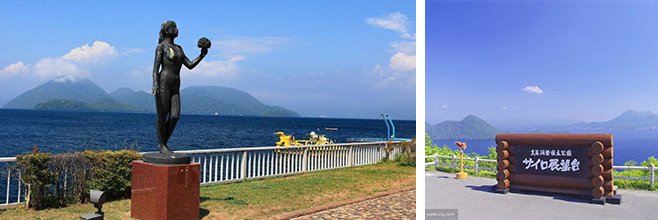 早餐后乘坐内陆段飞往札幌【登别地狱谷】（约30分钟）在登别温泉街尽头奇形诡异的谷地称为地狱谷，乃1万年前笠山爆发形成。岩石间喷出的天然瓦斯使这一带烟雾迷漫，若再配上遍谷枫红，美景当前，天堂地狱，在乎你心念所想。【昭和新山】远眺【有珠火山】（约30分钟）昭和18年12月28日洞爷湖畔的有珠岳附近，发生持续性的强震。结果因引起火山喷发运动，造成地层急速隆起形成一座高山。活动至昭和20年9月10日为纪念这一大自然的惊异火山活动，将此坐标高407公尺的新火成山，指定为特别天然纪念物，取名为昭和新山以兹纪念。至今，从赤褐色的岩石中至今仍在不断冒出白烟的活火山，活火山的山容十分壮观。【洞爷湖展望台】（约30分钟）在数万年前火山爆发后，形成周围约36.5公里的火口湖。湖上有大岛、观音岛、弁天岛、馒头岛等湖中岛，一览洞爷湖的全貌为你此行留下美丽的倩影。湖畔周边是泉量丰富的温泉地，到处都设有可入浴泡汤的设施。早餐后乘坐内陆段飞往札幌【登别地狱谷】（约30分钟）在登别温泉街尽头奇形诡异的谷地称为地狱谷，乃1万年前笠山爆发形成。岩石间喷出的天然瓦斯使这一带烟雾迷漫，若再配上遍谷枫红，美景当前，天堂地狱，在乎你心念所想。【昭和新山】远眺【有珠火山】（约30分钟）昭和18年12月28日洞爷湖畔的有珠岳附近，发生持续性的强震。结果因引起火山喷发运动，造成地层急速隆起形成一座高山。活动至昭和20年9月10日为纪念这一大自然的惊异火山活动，将此坐标高407公尺的新火成山，指定为特别天然纪念物，取名为昭和新山以兹纪念。至今，从赤褐色的岩石中至今仍在不断冒出白烟的活火山，活火山的山容十分壮观。【洞爷湖展望台】（约30分钟）在数万年前火山爆发后，形成周围约36.5公里的火口湖。湖上有大岛、观音岛、弁天岛、馒头岛等湖中岛，一览洞爷湖的全貌为你此行留下美丽的倩影。湖畔周边是泉量丰富的温泉地，到处都设有可入浴泡汤的设施。早餐后乘坐内陆段飞往札幌【登别地狱谷】（约30分钟）在登别温泉街尽头奇形诡异的谷地称为地狱谷，乃1万年前笠山爆发形成。岩石间喷出的天然瓦斯使这一带烟雾迷漫，若再配上遍谷枫红，美景当前，天堂地狱，在乎你心念所想。【昭和新山】远眺【有珠火山】（约30分钟）昭和18年12月28日洞爷湖畔的有珠岳附近，发生持续性的强震。结果因引起火山喷发运动，造成地层急速隆起形成一座高山。活动至昭和20年9月10日为纪念这一大自然的惊异火山活动，将此坐标高407公尺的新火成山，指定为特别天然纪念物，取名为昭和新山以兹纪念。至今，从赤褐色的岩石中至今仍在不断冒出白烟的活火山，活火山的山容十分壮观。【洞爷湖展望台】（约30分钟）在数万年前火山爆发后，形成周围约36.5公里的火口湖。湖上有大岛、观音岛、弁天岛、馒头岛等湖中岛，一览洞爷湖的全貌为你此行留下美丽的倩影。湖畔周边是泉量丰富的温泉地，到处都设有可入浴泡汤的设施。早餐后乘坐内陆段飞往札幌【登别地狱谷】（约30分钟）在登别温泉街尽头奇形诡异的谷地称为地狱谷，乃1万年前笠山爆发形成。岩石间喷出的天然瓦斯使这一带烟雾迷漫，若再配上遍谷枫红，美景当前，天堂地狱，在乎你心念所想。【昭和新山】远眺【有珠火山】（约30分钟）昭和18年12月28日洞爷湖畔的有珠岳附近，发生持续性的强震。结果因引起火山喷发运动，造成地层急速隆起形成一座高山。活动至昭和20年9月10日为纪念这一大自然的惊异火山活动，将此坐标高407公尺的新火成山，指定为特别天然纪念物，取名为昭和新山以兹纪念。至今，从赤褐色的岩石中至今仍在不断冒出白烟的活火山，活火山的山容十分壮观。【洞爷湖展望台】（约30分钟）在数万年前火山爆发后，形成周围约36.5公里的火口湖。湖上有大岛、观音岛、弁天岛、馒头岛等湖中岛，一览洞爷湖的全貌为你此行留下美丽的倩影。湖畔周边是泉量丰富的温泉地，到处都设有可入浴泡汤的设施。早餐后乘坐内陆段飞往札幌【登别地狱谷】（约30分钟）在登别温泉街尽头奇形诡异的谷地称为地狱谷，乃1万年前笠山爆发形成。岩石间喷出的天然瓦斯使这一带烟雾迷漫，若再配上遍谷枫红，美景当前，天堂地狱，在乎你心念所想。【昭和新山】远眺【有珠火山】（约30分钟）昭和18年12月28日洞爷湖畔的有珠岳附近，发生持续性的强震。结果因引起火山喷发运动，造成地层急速隆起形成一座高山。活动至昭和20年9月10日为纪念这一大自然的惊异火山活动，将此坐标高407公尺的新火成山，指定为特别天然纪念物，取名为昭和新山以兹纪念。至今，从赤褐色的岩石中至今仍在不断冒出白烟的活火山，活火山的山容十分壮观。【洞爷湖展望台】（约30分钟）在数万年前火山爆发后，形成周围约36.5公里的火口湖。湖上有大岛、观音岛、弁天岛、馒头岛等湖中岛，一览洞爷湖的全貌为你此行留下美丽的倩影。湖畔周边是泉量丰富的温泉地，到处都设有可入浴泡汤的设施。早餐后乘坐内陆段飞往札幌【登别地狱谷】（约30分钟）在登别温泉街尽头奇形诡异的谷地称为地狱谷，乃1万年前笠山爆发形成。岩石间喷出的天然瓦斯使这一带烟雾迷漫，若再配上遍谷枫红，美景当前，天堂地狱，在乎你心念所想。【昭和新山】远眺【有珠火山】（约30分钟）昭和18年12月28日洞爷湖畔的有珠岳附近，发生持续性的强震。结果因引起火山喷发运动，造成地层急速隆起形成一座高山。活动至昭和20年9月10日为纪念这一大自然的惊异火山活动，将此坐标高407公尺的新火成山，指定为特别天然纪念物，取名为昭和新山以兹纪念。至今，从赤褐色的岩石中至今仍在不断冒出白烟的活火山，活火山的山容十分壮观。【洞爷湖展望台】（约30分钟）在数万年前火山爆发后，形成周围约36.5公里的火口湖。湖上有大岛、观音岛、弁天岛、馒头岛等湖中岛，一览洞爷湖的全貌为你此行留下美丽的倩影。湖畔周边是泉量丰富的温泉地，到处都设有可入浴泡汤的设施。早餐后乘坐内陆段飞往札幌【登别地狱谷】（约30分钟）在登别温泉街尽头奇形诡异的谷地称为地狱谷，乃1万年前笠山爆发形成。岩石间喷出的天然瓦斯使这一带烟雾迷漫，若再配上遍谷枫红，美景当前，天堂地狱，在乎你心念所想。【昭和新山】远眺【有珠火山】（约30分钟）昭和18年12月28日洞爷湖畔的有珠岳附近，发生持续性的强震。结果因引起火山喷发运动，造成地层急速隆起形成一座高山。活动至昭和20年9月10日为纪念这一大自然的惊异火山活动，将此坐标高407公尺的新火成山，指定为特别天然纪念物，取名为昭和新山以兹纪念。至今，从赤褐色的岩石中至今仍在不断冒出白烟的活火山，活火山的山容十分壮观。【洞爷湖展望台】（约30分钟）在数万年前火山爆发后，形成周围约36.5公里的火口湖。湖上有大岛、观音岛、弁天岛、馒头岛等湖中岛，一览洞爷湖的全貌为你此行留下美丽的倩影。湖畔周边是泉量丰富的温泉地，到处都设有可入浴泡汤的设施。早餐后乘坐内陆段飞往札幌【登别地狱谷】（约30分钟）在登别温泉街尽头奇形诡异的谷地称为地狱谷，乃1万年前笠山爆发形成。岩石间喷出的天然瓦斯使这一带烟雾迷漫，若再配上遍谷枫红，美景当前，天堂地狱，在乎你心念所想。【昭和新山】远眺【有珠火山】（约30分钟）昭和18年12月28日洞爷湖畔的有珠岳附近，发生持续性的强震。结果因引起火山喷发运动，造成地层急速隆起形成一座高山。活动至昭和20年9月10日为纪念这一大自然的惊异火山活动，将此坐标高407公尺的新火成山，指定为特别天然纪念物，取名为昭和新山以兹纪念。至今，从赤褐色的岩石中至今仍在不断冒出白烟的活火山，活火山的山容十分壮观。【洞爷湖展望台】（约30分钟）在数万年前火山爆发后，形成周围约36.5公里的火口湖。湖上有大岛、观音岛、弁天岛、馒头岛等湖中岛，一览洞爷湖的全貌为你此行留下美丽的倩影。湖畔周边是泉量丰富的温泉地，到处都设有可入浴泡汤的设施。早餐后乘坐内陆段飞往札幌【登别地狱谷】（约30分钟）在登别温泉街尽头奇形诡异的谷地称为地狱谷，乃1万年前笠山爆发形成。岩石间喷出的天然瓦斯使这一带烟雾迷漫，若再配上遍谷枫红，美景当前，天堂地狱，在乎你心念所想。【昭和新山】远眺【有珠火山】（约30分钟）昭和18年12月28日洞爷湖畔的有珠岳附近，发生持续性的强震。结果因引起火山喷发运动，造成地层急速隆起形成一座高山。活动至昭和20年9月10日为纪念这一大自然的惊异火山活动，将此坐标高407公尺的新火成山，指定为特别天然纪念物，取名为昭和新山以兹纪念。至今，从赤褐色的岩石中至今仍在不断冒出白烟的活火山，活火山的山容十分壮观。【洞爷湖展望台】（约30分钟）在数万年前火山爆发后，形成周围约36.5公里的火口湖。湖上有大岛、观音岛、弁天岛、馒头岛等湖中岛，一览洞爷湖的全貌为你此行留下美丽的倩影。湖畔周边是泉量丰富的温泉地，到处都设有可入浴泡汤的设施。早餐后乘坐内陆段飞往札幌【登别地狱谷】（约30分钟）在登别温泉街尽头奇形诡异的谷地称为地狱谷，乃1万年前笠山爆发形成。岩石间喷出的天然瓦斯使这一带烟雾迷漫，若再配上遍谷枫红，美景当前，天堂地狱，在乎你心念所想。【昭和新山】远眺【有珠火山】（约30分钟）昭和18年12月28日洞爷湖畔的有珠岳附近，发生持续性的强震。结果因引起火山喷发运动，造成地层急速隆起形成一座高山。活动至昭和20年9月10日为纪念这一大自然的惊异火山活动，将此坐标高407公尺的新火成山，指定为特别天然纪念物，取名为昭和新山以兹纪念。至今，从赤褐色的岩石中至今仍在不断冒出白烟的活火山，活火山的山容十分壮观。【洞爷湖展望台】（约30分钟）在数万年前火山爆发后，形成周围约36.5公里的火口湖。湖上有大岛、观音岛、弁天岛、馒头岛等湖中岛，一览洞爷湖的全貌为你此行留下美丽的倩影。湖畔周边是泉量丰富的温泉地，到处都设有可入浴泡汤的设施。早餐后乘坐内陆段飞往札幌【登别地狱谷】（约30分钟）在登别温泉街尽头奇形诡异的谷地称为地狱谷，乃1万年前笠山爆发形成。岩石间喷出的天然瓦斯使这一带烟雾迷漫，若再配上遍谷枫红，美景当前，天堂地狱，在乎你心念所想。【昭和新山】远眺【有珠火山】（约30分钟）昭和18年12月28日洞爷湖畔的有珠岳附近，发生持续性的强震。结果因引起火山喷发运动，造成地层急速隆起形成一座高山。活动至昭和20年9月10日为纪念这一大自然的惊异火山活动，将此坐标高407公尺的新火成山，指定为特别天然纪念物，取名为昭和新山以兹纪念。至今，从赤褐色的岩石中至今仍在不断冒出白烟的活火山，活火山的山容十分壮观。【洞爷湖展望台】（约30分钟）在数万年前火山爆发后，形成周围约36.5公里的火口湖。湖上有大岛、观音岛、弁天岛、馒头岛等湖中岛，一览洞爷湖的全貌为你此行留下美丽的倩影。湖畔周边是泉量丰富的温泉地，到处都设有可入浴泡汤的设施。早餐后乘坐内陆段飞往札幌【登别地狱谷】（约30分钟）在登别温泉街尽头奇形诡异的谷地称为地狱谷，乃1万年前笠山爆发形成。岩石间喷出的天然瓦斯使这一带烟雾迷漫，若再配上遍谷枫红，美景当前，天堂地狱，在乎你心念所想。【昭和新山】远眺【有珠火山】（约30分钟）昭和18年12月28日洞爷湖畔的有珠岳附近，发生持续性的强震。结果因引起火山喷发运动，造成地层急速隆起形成一座高山。活动至昭和20年9月10日为纪念这一大自然的惊异火山活动，将此坐标高407公尺的新火成山，指定为特别天然纪念物，取名为昭和新山以兹纪念。至今，从赤褐色的岩石中至今仍在不断冒出白烟的活火山，活火山的山容十分壮观。【洞爷湖展望台】（约30分钟）在数万年前火山爆发后，形成周围约36.5公里的火口湖。湖上有大岛、观音岛、弁天岛、馒头岛等湖中岛，一览洞爷湖的全貌为你此行留下美丽的倩影。湖畔周边是泉量丰富的温泉地，到处都设有可入浴泡汤的设施。早：酒店内早：酒店内早：酒店内早：酒店内午：自理午：自理午：自理午：自理午：自理晚：酒店内 晚：酒店内 晚：酒店内 晚：酒店内 第三天登别/洞爷湖-小樽-定山溪登别/洞爷湖-小樽-定山溪登别/洞爷湖-小樽-定山溪登别/洞爷湖-小樽-定山溪登别/洞爷湖-小樽-定山溪登别/洞爷湖-小樽-定山溪登别/洞爷湖-小樽-定山溪登别/洞爷湖-小樽-定山溪登别/洞爷湖-小樽-定山溪登别/洞爷湖-小樽-定山溪登别/洞爷湖-小樽-定山溪登别/洞爷湖-小樽-定山溪登别/洞爷湖-小樽-定山溪【小樽运河】（约20分钟）面临日本海的小樽，从明治时代起就是国际港都，深受欧洲风情影响，整个市街呈现浓厚的异国风情。运河两旁的仓库群，以及大正时代的建筑群，共同烘托出小樽运河的风情万种。而黄昏时刻的小樽运河，则是专属于恋人的，河畔煤气灯则绽放出幽微的光芒，浪漫气息达到极点。虽然小樽运河是此地主要的精神地标，但是运河两旁由仓库群所改建而成的餐厅、酒吧、玻璃工厂等所在，才是真正令观光客着迷的地方，古朴迷人的调调，让人徘徊留连到舍不得离去呢!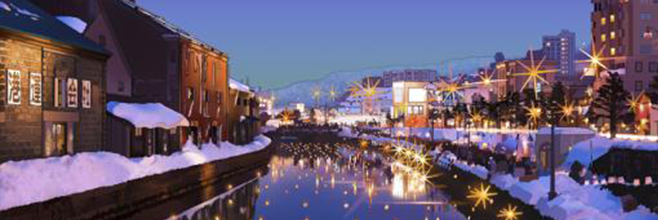 【小樽最浪漫地标--童话十字路口】（约60分钟）是小樽极具代表性的特色地景，街道周围完整保留许多日本明治到大正年间(约于19世纪末至20世纪初)所建造的欧式楼房，这些建筑经过百年岁月风霜的洗礼，淬炼出风格独具的历史韵味，让许多外地游客对这有如童话故事般的美丽场景着迷不已，纷纷在此驻足摄影、仔细品味在地风华。来到童话十字路口，游客可先走访门口伫立一座老式蒸汽时钟的小樽八音盒堂(本馆)，在浪漫气氛环绕的挑高展场内，欣赏精致华美的珠宝盒、八音盒、玻璃器物等工艺品，游客也可自选一首喜欢的乐曲交给店家制作专属的八音盒，不论留作纪念或赠送亲友都非常适合；在十字路口周遭还有能参观机关人偶、自动演奏管风琴等展品的2号馆，摆满迪斯尼、宫崎骏等知名卡通人物商品的梦之屋，以及可爱的活动木偶动物园等关系店家，令不少喜爱精品小物的游客趋之若鹜。若想挑选一绝佳据点眺望北海道小樽市的美丽街景，童话十字路口上的银之钟会是不错的选择。★【八音盒博物馆】：收集有西洋、东洋、古典、现代的各式各样八音盒，让您沉醉于美妙的音乐及典雅的工艺之中。
★【北一硝子馆】：「硝子」是日文即是玻璃之意。明治时期所建造的石材建筑而成的仓库、经过改装后，陈列手工制作而成的玻璃器皿以及北欧五国的灯具及玻璃工艺品…等，其中以洋食器及玻璃装饰品为主要贩卖商品。以拥有5个馆中最为古老的一座。在这里可以买到挂在小樽运河边同样款式、大小不一的煤气灯。【喜乐乐（kiroro）滑雪场戏雪】（包含雪橇和滑雪轮胎）（约90分钟）北海道著名的滑雪场，在这里可以体验畅快淋漓地享受滑雪的乐趣。无论是初学者还是滑雪高手都能尽情享乐；还有更多的雪上运动可以和家人朋友一起体验，让您越玩越来劲！雪上橡皮艇、迷你雪上摩拖車、雪上甜甜圈及步行滑雪体验；可尽情地体验“雪上活动飆風的快感、騎乘雪地摩托車、挑戰“雪上橡皮艇”，試試如何才能力拼到底不翻船呢? 還有小朋友最愛的“雪盆戲雪”，或轻松悠闲地尝试雪地健行、堆雪人、丟雪球、打雪仗…充分体验雪中的趣味活动，給你一個最特別的冬天。【小樽运河】（约20分钟）面临日本海的小樽，从明治时代起就是国际港都，深受欧洲风情影响，整个市街呈现浓厚的异国风情。运河两旁的仓库群，以及大正时代的建筑群，共同烘托出小樽运河的风情万种。而黄昏时刻的小樽运河，则是专属于恋人的，河畔煤气灯则绽放出幽微的光芒，浪漫气息达到极点。虽然小樽运河是此地主要的精神地标，但是运河两旁由仓库群所改建而成的餐厅、酒吧、玻璃工厂等所在，才是真正令观光客着迷的地方，古朴迷人的调调，让人徘徊留连到舍不得离去呢!【小樽最浪漫地标--童话十字路口】（约60分钟）是小樽极具代表性的特色地景，街道周围完整保留许多日本明治到大正年间(约于19世纪末至20世纪初)所建造的欧式楼房，这些建筑经过百年岁月风霜的洗礼，淬炼出风格独具的历史韵味，让许多外地游客对这有如童话故事般的美丽场景着迷不已，纷纷在此驻足摄影、仔细品味在地风华。来到童话十字路口，游客可先走访门口伫立一座老式蒸汽时钟的小樽八音盒堂(本馆)，在浪漫气氛环绕的挑高展场内，欣赏精致华美的珠宝盒、八音盒、玻璃器物等工艺品，游客也可自选一首喜欢的乐曲交给店家制作专属的八音盒，不论留作纪念或赠送亲友都非常适合；在十字路口周遭还有能参观机关人偶、自动演奏管风琴等展品的2号馆，摆满迪斯尼、宫崎骏等知名卡通人物商品的梦之屋，以及可爱的活动木偶动物园等关系店家，令不少喜爱精品小物的游客趋之若鹜。若想挑选一绝佳据点眺望北海道小樽市的美丽街景，童话十字路口上的银之钟会是不错的选择。★【八音盒博物馆】：收集有西洋、东洋、古典、现代的各式各样八音盒，让您沉醉于美妙的音乐及典雅的工艺之中。
★【北一硝子馆】：「硝子」是日文即是玻璃之意。明治时期所建造的石材建筑而成的仓库、经过改装后，陈列手工制作而成的玻璃器皿以及北欧五国的灯具及玻璃工艺品…等，其中以洋食器及玻璃装饰品为主要贩卖商品。以拥有5个馆中最为古老的一座。在这里可以买到挂在小樽运河边同样款式、大小不一的煤气灯。【喜乐乐（kiroro）滑雪场戏雪】（包含雪橇和滑雪轮胎）（约90分钟）北海道著名的滑雪场，在这里可以体验畅快淋漓地享受滑雪的乐趣。无论是初学者还是滑雪高手都能尽情享乐；还有更多的雪上运动可以和家人朋友一起体验，让您越玩越来劲！雪上橡皮艇、迷你雪上摩拖車、雪上甜甜圈及步行滑雪体验；可尽情地体验“雪上活动飆風的快感、騎乘雪地摩托車、挑戰“雪上橡皮艇”，試試如何才能力拼到底不翻船呢? 還有小朋友最愛的“雪盆戲雪”，或轻松悠闲地尝试雪地健行、堆雪人、丟雪球、打雪仗…充分体验雪中的趣味活动，給你一個最特別的冬天。【小樽运河】（约20分钟）面临日本海的小樽，从明治时代起就是国际港都，深受欧洲风情影响，整个市街呈现浓厚的异国风情。运河两旁的仓库群，以及大正时代的建筑群，共同烘托出小樽运河的风情万种。而黄昏时刻的小樽运河，则是专属于恋人的，河畔煤气灯则绽放出幽微的光芒，浪漫气息达到极点。虽然小樽运河是此地主要的精神地标，但是运河两旁由仓库群所改建而成的餐厅、酒吧、玻璃工厂等所在，才是真正令观光客着迷的地方，古朴迷人的调调，让人徘徊留连到舍不得离去呢!【小樽最浪漫地标--童话十字路口】（约60分钟）是小樽极具代表性的特色地景，街道周围完整保留许多日本明治到大正年间(约于19世纪末至20世纪初)所建造的欧式楼房，这些建筑经过百年岁月风霜的洗礼，淬炼出风格独具的历史韵味，让许多外地游客对这有如童话故事般的美丽场景着迷不已，纷纷在此驻足摄影、仔细品味在地风华。来到童话十字路口，游客可先走访门口伫立一座老式蒸汽时钟的小樽八音盒堂(本馆)，在浪漫气氛环绕的挑高展场内，欣赏精致华美的珠宝盒、八音盒、玻璃器物等工艺品，游客也可自选一首喜欢的乐曲交给店家制作专属的八音盒，不论留作纪念或赠送亲友都非常适合；在十字路口周遭还有能参观机关人偶、自动演奏管风琴等展品的2号馆，摆满迪斯尼、宫崎骏等知名卡通人物商品的梦之屋，以及可爱的活动木偶动物园等关系店家，令不少喜爱精品小物的游客趋之若鹜。若想挑选一绝佳据点眺望北海道小樽市的美丽街景，童话十字路口上的银之钟会是不错的选择。★【八音盒博物馆】：收集有西洋、东洋、古典、现代的各式各样八音盒，让您沉醉于美妙的音乐及典雅的工艺之中。
★【北一硝子馆】：「硝子」是日文即是玻璃之意。明治时期所建造的石材建筑而成的仓库、经过改装后，陈列手工制作而成的玻璃器皿以及北欧五国的灯具及玻璃工艺品…等，其中以洋食器及玻璃装饰品为主要贩卖商品。以拥有5个馆中最为古老的一座。在这里可以买到挂在小樽运河边同样款式、大小不一的煤气灯。【喜乐乐（kiroro）滑雪场戏雪】（包含雪橇和滑雪轮胎）（约90分钟）北海道著名的滑雪场，在这里可以体验畅快淋漓地享受滑雪的乐趣。无论是初学者还是滑雪高手都能尽情享乐；还有更多的雪上运动可以和家人朋友一起体验，让您越玩越来劲！雪上橡皮艇、迷你雪上摩拖車、雪上甜甜圈及步行滑雪体验；可尽情地体验“雪上活动飆風的快感、騎乘雪地摩托車、挑戰“雪上橡皮艇”，試試如何才能力拼到底不翻船呢? 還有小朋友最愛的“雪盆戲雪”，或轻松悠闲地尝试雪地健行、堆雪人、丟雪球、打雪仗…充分体验雪中的趣味活动，給你一個最特別的冬天。【小樽运河】（约20分钟）面临日本海的小樽，从明治时代起就是国际港都，深受欧洲风情影响，整个市街呈现浓厚的异国风情。运河两旁的仓库群，以及大正时代的建筑群，共同烘托出小樽运河的风情万种。而黄昏时刻的小樽运河，则是专属于恋人的，河畔煤气灯则绽放出幽微的光芒，浪漫气息达到极点。虽然小樽运河是此地主要的精神地标，但是运河两旁由仓库群所改建而成的餐厅、酒吧、玻璃工厂等所在，才是真正令观光客着迷的地方，古朴迷人的调调，让人徘徊留连到舍不得离去呢!【小樽最浪漫地标--童话十字路口】（约60分钟）是小樽极具代表性的特色地景，街道周围完整保留许多日本明治到大正年间(约于19世纪末至20世纪初)所建造的欧式楼房，这些建筑经过百年岁月风霜的洗礼，淬炼出风格独具的历史韵味，让许多外地游客对这有如童话故事般的美丽场景着迷不已，纷纷在此驻足摄影、仔细品味在地风华。来到童话十字路口，游客可先走访门口伫立一座老式蒸汽时钟的小樽八音盒堂(本馆)，在浪漫气氛环绕的挑高展场内，欣赏精致华美的珠宝盒、八音盒、玻璃器物等工艺品，游客也可自选一首喜欢的乐曲交给店家制作专属的八音盒，不论留作纪念或赠送亲友都非常适合；在十字路口周遭还有能参观机关人偶、自动演奏管风琴等展品的2号馆，摆满迪斯尼、宫崎骏等知名卡通人物商品的梦之屋，以及可爱的活动木偶动物园等关系店家，令不少喜爱精品小物的游客趋之若鹜。若想挑选一绝佳据点眺望北海道小樽市的美丽街景，童话十字路口上的银之钟会是不错的选择。★【八音盒博物馆】：收集有西洋、东洋、古典、现代的各式各样八音盒，让您沉醉于美妙的音乐及典雅的工艺之中。
★【北一硝子馆】：「硝子」是日文即是玻璃之意。明治时期所建造的石材建筑而成的仓库、经过改装后，陈列手工制作而成的玻璃器皿以及北欧五国的灯具及玻璃工艺品…等，其中以洋食器及玻璃装饰品为主要贩卖商品。以拥有5个馆中最为古老的一座。在这里可以买到挂在小樽运河边同样款式、大小不一的煤气灯。【喜乐乐（kiroro）滑雪场戏雪】（包含雪橇和滑雪轮胎）（约90分钟）北海道著名的滑雪场，在这里可以体验畅快淋漓地享受滑雪的乐趣。无论是初学者还是滑雪高手都能尽情享乐；还有更多的雪上运动可以和家人朋友一起体验，让您越玩越来劲！雪上橡皮艇、迷你雪上摩拖車、雪上甜甜圈及步行滑雪体验；可尽情地体验“雪上活动飆風的快感、騎乘雪地摩托車、挑戰“雪上橡皮艇”，試試如何才能力拼到底不翻船呢? 還有小朋友最愛的“雪盆戲雪”，或轻松悠闲地尝试雪地健行、堆雪人、丟雪球、打雪仗…充分体验雪中的趣味活动，給你一個最特別的冬天。【小樽运河】（约20分钟）面临日本海的小樽，从明治时代起就是国际港都，深受欧洲风情影响，整个市街呈现浓厚的异国风情。运河两旁的仓库群，以及大正时代的建筑群，共同烘托出小樽运河的风情万种。而黄昏时刻的小樽运河，则是专属于恋人的，河畔煤气灯则绽放出幽微的光芒，浪漫气息达到极点。虽然小樽运河是此地主要的精神地标，但是运河两旁由仓库群所改建而成的餐厅、酒吧、玻璃工厂等所在，才是真正令观光客着迷的地方，古朴迷人的调调，让人徘徊留连到舍不得离去呢!【小樽最浪漫地标--童话十字路口】（约60分钟）是小樽极具代表性的特色地景，街道周围完整保留许多日本明治到大正年间(约于19世纪末至20世纪初)所建造的欧式楼房，这些建筑经过百年岁月风霜的洗礼，淬炼出风格独具的历史韵味，让许多外地游客对这有如童话故事般的美丽场景着迷不已，纷纷在此驻足摄影、仔细品味在地风华。来到童话十字路口，游客可先走访门口伫立一座老式蒸汽时钟的小樽八音盒堂(本馆)，在浪漫气氛环绕的挑高展场内，欣赏精致华美的珠宝盒、八音盒、玻璃器物等工艺品，游客也可自选一首喜欢的乐曲交给店家制作专属的八音盒，不论留作纪念或赠送亲友都非常适合；在十字路口周遭还有能参观机关人偶、自动演奏管风琴等展品的2号馆，摆满迪斯尼、宫崎骏等知名卡通人物商品的梦之屋，以及可爱的活动木偶动物园等关系店家，令不少喜爱精品小物的游客趋之若鹜。若想挑选一绝佳据点眺望北海道小樽市的美丽街景，童话十字路口上的银之钟会是不错的选择。★【八音盒博物馆】：收集有西洋、东洋、古典、现代的各式各样八音盒，让您沉醉于美妙的音乐及典雅的工艺之中。
★【北一硝子馆】：「硝子」是日文即是玻璃之意。明治时期所建造的石材建筑而成的仓库、经过改装后，陈列手工制作而成的玻璃器皿以及北欧五国的灯具及玻璃工艺品…等，其中以洋食器及玻璃装饰品为主要贩卖商品。以拥有5个馆中最为古老的一座。在这里可以买到挂在小樽运河边同样款式、大小不一的煤气灯。【喜乐乐（kiroro）滑雪场戏雪】（包含雪橇和滑雪轮胎）（约90分钟）北海道著名的滑雪场，在这里可以体验畅快淋漓地享受滑雪的乐趣。无论是初学者还是滑雪高手都能尽情享乐；还有更多的雪上运动可以和家人朋友一起体验，让您越玩越来劲！雪上橡皮艇、迷你雪上摩拖車、雪上甜甜圈及步行滑雪体验；可尽情地体验“雪上活动飆風的快感、騎乘雪地摩托車、挑戰“雪上橡皮艇”，試試如何才能力拼到底不翻船呢? 還有小朋友最愛的“雪盆戲雪”，或轻松悠闲地尝试雪地健行、堆雪人、丟雪球、打雪仗…充分体验雪中的趣味活动，給你一個最特別的冬天。【小樽运河】（约20分钟）面临日本海的小樽，从明治时代起就是国际港都，深受欧洲风情影响，整个市街呈现浓厚的异国风情。运河两旁的仓库群，以及大正时代的建筑群，共同烘托出小樽运河的风情万种。而黄昏时刻的小樽运河，则是专属于恋人的，河畔煤气灯则绽放出幽微的光芒，浪漫气息达到极点。虽然小樽运河是此地主要的精神地标，但是运河两旁由仓库群所改建而成的餐厅、酒吧、玻璃工厂等所在，才是真正令观光客着迷的地方，古朴迷人的调调，让人徘徊留连到舍不得离去呢!【小樽最浪漫地标--童话十字路口】（约60分钟）是小樽极具代表性的特色地景，街道周围完整保留许多日本明治到大正年间(约于19世纪末至20世纪初)所建造的欧式楼房，这些建筑经过百年岁月风霜的洗礼，淬炼出风格独具的历史韵味，让许多外地游客对这有如童话故事般的美丽场景着迷不已，纷纷在此驻足摄影、仔细品味在地风华。来到童话十字路口，游客可先走访门口伫立一座老式蒸汽时钟的小樽八音盒堂(本馆)，在浪漫气氛环绕的挑高展场内，欣赏精致华美的珠宝盒、八音盒、玻璃器物等工艺品，游客也可自选一首喜欢的乐曲交给店家制作专属的八音盒，不论留作纪念或赠送亲友都非常适合；在十字路口周遭还有能参观机关人偶、自动演奏管风琴等展品的2号馆，摆满迪斯尼、宫崎骏等知名卡通人物商品的梦之屋，以及可爱的活动木偶动物园等关系店家，令不少喜爱精品小物的游客趋之若鹜。若想挑选一绝佳据点眺望北海道小樽市的美丽街景，童话十字路口上的银之钟会是不错的选择。★【八音盒博物馆】：收集有西洋、东洋、古典、现代的各式各样八音盒，让您沉醉于美妙的音乐及典雅的工艺之中。
★【北一硝子馆】：「硝子」是日文即是玻璃之意。明治时期所建造的石材建筑而成的仓库、经过改装后，陈列手工制作而成的玻璃器皿以及北欧五国的灯具及玻璃工艺品…等，其中以洋食器及玻璃装饰品为主要贩卖商品。以拥有5个馆中最为古老的一座。在这里可以买到挂在小樽运河边同样款式、大小不一的煤气灯。【喜乐乐（kiroro）滑雪场戏雪】（包含雪橇和滑雪轮胎）（约90分钟）北海道著名的滑雪场，在这里可以体验畅快淋漓地享受滑雪的乐趣。无论是初学者还是滑雪高手都能尽情享乐；还有更多的雪上运动可以和家人朋友一起体验，让您越玩越来劲！雪上橡皮艇、迷你雪上摩拖車、雪上甜甜圈及步行滑雪体验；可尽情地体验“雪上活动飆風的快感、騎乘雪地摩托車、挑戰“雪上橡皮艇”，試試如何才能力拼到底不翻船呢? 還有小朋友最愛的“雪盆戲雪”，或轻松悠闲地尝试雪地健行、堆雪人、丟雪球、打雪仗…充分体验雪中的趣味活动，給你一個最特別的冬天。【小樽运河】（约20分钟）面临日本海的小樽，从明治时代起就是国际港都，深受欧洲风情影响，整个市街呈现浓厚的异国风情。运河两旁的仓库群，以及大正时代的建筑群，共同烘托出小樽运河的风情万种。而黄昏时刻的小樽运河，则是专属于恋人的，河畔煤气灯则绽放出幽微的光芒，浪漫气息达到极点。虽然小樽运河是此地主要的精神地标，但是运河两旁由仓库群所改建而成的餐厅、酒吧、玻璃工厂等所在，才是真正令观光客着迷的地方，古朴迷人的调调，让人徘徊留连到舍不得离去呢!【小樽最浪漫地标--童话十字路口】（约60分钟）是小樽极具代表性的特色地景，街道周围完整保留许多日本明治到大正年间(约于19世纪末至20世纪初)所建造的欧式楼房，这些建筑经过百年岁月风霜的洗礼，淬炼出风格独具的历史韵味，让许多外地游客对这有如童话故事般的美丽场景着迷不已，纷纷在此驻足摄影、仔细品味在地风华。来到童话十字路口，游客可先走访门口伫立一座老式蒸汽时钟的小樽八音盒堂(本馆)，在浪漫气氛环绕的挑高展场内，欣赏精致华美的珠宝盒、八音盒、玻璃器物等工艺品，游客也可自选一首喜欢的乐曲交给店家制作专属的八音盒，不论留作纪念或赠送亲友都非常适合；在十字路口周遭还有能参观机关人偶、自动演奏管风琴等展品的2号馆，摆满迪斯尼、宫崎骏等知名卡通人物商品的梦之屋，以及可爱的活动木偶动物园等关系店家，令不少喜爱精品小物的游客趋之若鹜。若想挑选一绝佳据点眺望北海道小樽市的美丽街景，童话十字路口上的银之钟会是不错的选择。★【八音盒博物馆】：收集有西洋、东洋、古典、现代的各式各样八音盒，让您沉醉于美妙的音乐及典雅的工艺之中。
★【北一硝子馆】：「硝子」是日文即是玻璃之意。明治时期所建造的石材建筑而成的仓库、经过改装后，陈列手工制作而成的玻璃器皿以及北欧五国的灯具及玻璃工艺品…等，其中以洋食器及玻璃装饰品为主要贩卖商品。以拥有5个馆中最为古老的一座。在这里可以买到挂在小樽运河边同样款式、大小不一的煤气灯。【喜乐乐（kiroro）滑雪场戏雪】（包含雪橇和滑雪轮胎）（约90分钟）北海道著名的滑雪场，在这里可以体验畅快淋漓地享受滑雪的乐趣。无论是初学者还是滑雪高手都能尽情享乐；还有更多的雪上运动可以和家人朋友一起体验，让您越玩越来劲！雪上橡皮艇、迷你雪上摩拖車、雪上甜甜圈及步行滑雪体验；可尽情地体验“雪上活动飆風的快感、騎乘雪地摩托車、挑戰“雪上橡皮艇”，試試如何才能力拼到底不翻船呢? 還有小朋友最愛的“雪盆戲雪”，或轻松悠闲地尝试雪地健行、堆雪人、丟雪球、打雪仗…充分体验雪中的趣味活动，給你一個最特別的冬天。【小樽运河】（约20分钟）面临日本海的小樽，从明治时代起就是国际港都，深受欧洲风情影响，整个市街呈现浓厚的异国风情。运河两旁的仓库群，以及大正时代的建筑群，共同烘托出小樽运河的风情万种。而黄昏时刻的小樽运河，则是专属于恋人的，河畔煤气灯则绽放出幽微的光芒，浪漫气息达到极点。虽然小樽运河是此地主要的精神地标，但是运河两旁由仓库群所改建而成的餐厅、酒吧、玻璃工厂等所在，才是真正令观光客着迷的地方，古朴迷人的调调，让人徘徊留连到舍不得离去呢!【小樽最浪漫地标--童话十字路口】（约60分钟）是小樽极具代表性的特色地景，街道周围完整保留许多日本明治到大正年间(约于19世纪末至20世纪初)所建造的欧式楼房，这些建筑经过百年岁月风霜的洗礼，淬炼出风格独具的历史韵味，让许多外地游客对这有如童话故事般的美丽场景着迷不已，纷纷在此驻足摄影、仔细品味在地风华。来到童话十字路口，游客可先走访门口伫立一座老式蒸汽时钟的小樽八音盒堂(本馆)，在浪漫气氛环绕的挑高展场内，欣赏精致华美的珠宝盒、八音盒、玻璃器物等工艺品，游客也可自选一首喜欢的乐曲交给店家制作专属的八音盒，不论留作纪念或赠送亲友都非常适合；在十字路口周遭还有能参观机关人偶、自动演奏管风琴等展品的2号馆，摆满迪斯尼、宫崎骏等知名卡通人物商品的梦之屋，以及可爱的活动木偶动物园等关系店家，令不少喜爱精品小物的游客趋之若鹜。若想挑选一绝佳据点眺望北海道小樽市的美丽街景，童话十字路口上的银之钟会是不错的选择。★【八音盒博物馆】：收集有西洋、东洋、古典、现代的各式各样八音盒，让您沉醉于美妙的音乐及典雅的工艺之中。
★【北一硝子馆】：「硝子」是日文即是玻璃之意。明治时期所建造的石材建筑而成的仓库、经过改装后，陈列手工制作而成的玻璃器皿以及北欧五国的灯具及玻璃工艺品…等，其中以洋食器及玻璃装饰品为主要贩卖商品。以拥有5个馆中最为古老的一座。在这里可以买到挂在小樽运河边同样款式、大小不一的煤气灯。【喜乐乐（kiroro）滑雪场戏雪】（包含雪橇和滑雪轮胎）（约90分钟）北海道著名的滑雪场，在这里可以体验畅快淋漓地享受滑雪的乐趣。无论是初学者还是滑雪高手都能尽情享乐；还有更多的雪上运动可以和家人朋友一起体验，让您越玩越来劲！雪上橡皮艇、迷你雪上摩拖車、雪上甜甜圈及步行滑雪体验；可尽情地体验“雪上活动飆風的快感、騎乘雪地摩托車、挑戰“雪上橡皮艇”，試試如何才能力拼到底不翻船呢? 還有小朋友最愛的“雪盆戲雪”，或轻松悠闲地尝试雪地健行、堆雪人、丟雪球、打雪仗…充分体验雪中的趣味活动，給你一個最特別的冬天。【小樽运河】（约20分钟）面临日本海的小樽，从明治时代起就是国际港都，深受欧洲风情影响，整个市街呈现浓厚的异国风情。运河两旁的仓库群，以及大正时代的建筑群，共同烘托出小樽运河的风情万种。而黄昏时刻的小樽运河，则是专属于恋人的，河畔煤气灯则绽放出幽微的光芒，浪漫气息达到极点。虽然小樽运河是此地主要的精神地标，但是运河两旁由仓库群所改建而成的餐厅、酒吧、玻璃工厂等所在，才是真正令观光客着迷的地方，古朴迷人的调调，让人徘徊留连到舍不得离去呢!【小樽最浪漫地标--童话十字路口】（约60分钟）是小樽极具代表性的特色地景，街道周围完整保留许多日本明治到大正年间(约于19世纪末至20世纪初)所建造的欧式楼房，这些建筑经过百年岁月风霜的洗礼，淬炼出风格独具的历史韵味，让许多外地游客对这有如童话故事般的美丽场景着迷不已，纷纷在此驻足摄影、仔细品味在地风华。来到童话十字路口，游客可先走访门口伫立一座老式蒸汽时钟的小樽八音盒堂(本馆)，在浪漫气氛环绕的挑高展场内，欣赏精致华美的珠宝盒、八音盒、玻璃器物等工艺品，游客也可自选一首喜欢的乐曲交给店家制作专属的八音盒，不论留作纪念或赠送亲友都非常适合；在十字路口周遭还有能参观机关人偶、自动演奏管风琴等展品的2号馆，摆满迪斯尼、宫崎骏等知名卡通人物商品的梦之屋，以及可爱的活动木偶动物园等关系店家，令不少喜爱精品小物的游客趋之若鹜。若想挑选一绝佳据点眺望北海道小樽市的美丽街景，童话十字路口上的银之钟会是不错的选择。★【八音盒博物馆】：收集有西洋、东洋、古典、现代的各式各样八音盒，让您沉醉于美妙的音乐及典雅的工艺之中。
★【北一硝子馆】：「硝子」是日文即是玻璃之意。明治时期所建造的石材建筑而成的仓库、经过改装后，陈列手工制作而成的玻璃器皿以及北欧五国的灯具及玻璃工艺品…等，其中以洋食器及玻璃装饰品为主要贩卖商品。以拥有5个馆中最为古老的一座。在这里可以买到挂在小樽运河边同样款式、大小不一的煤气灯。【喜乐乐（kiroro）滑雪场戏雪】（包含雪橇和滑雪轮胎）（约90分钟）北海道著名的滑雪场，在这里可以体验畅快淋漓地享受滑雪的乐趣。无论是初学者还是滑雪高手都能尽情享乐；还有更多的雪上运动可以和家人朋友一起体验，让您越玩越来劲！雪上橡皮艇、迷你雪上摩拖車、雪上甜甜圈及步行滑雪体验；可尽情地体验“雪上活动飆風的快感、騎乘雪地摩托車、挑戰“雪上橡皮艇”，試試如何才能力拼到底不翻船呢? 還有小朋友最愛的“雪盆戲雪”，或轻松悠闲地尝试雪地健行、堆雪人、丟雪球、打雪仗…充分体验雪中的趣味活动，給你一個最特別的冬天。【小樽运河】（约20分钟）面临日本海的小樽，从明治时代起就是国际港都，深受欧洲风情影响，整个市街呈现浓厚的异国风情。运河两旁的仓库群，以及大正时代的建筑群，共同烘托出小樽运河的风情万种。而黄昏时刻的小樽运河，则是专属于恋人的，河畔煤气灯则绽放出幽微的光芒，浪漫气息达到极点。虽然小樽运河是此地主要的精神地标，但是运河两旁由仓库群所改建而成的餐厅、酒吧、玻璃工厂等所在，才是真正令观光客着迷的地方，古朴迷人的调调，让人徘徊留连到舍不得离去呢!【小樽最浪漫地标--童话十字路口】（约60分钟）是小樽极具代表性的特色地景，街道周围完整保留许多日本明治到大正年间(约于19世纪末至20世纪初)所建造的欧式楼房，这些建筑经过百年岁月风霜的洗礼，淬炼出风格独具的历史韵味，让许多外地游客对这有如童话故事般的美丽场景着迷不已，纷纷在此驻足摄影、仔细品味在地风华。来到童话十字路口，游客可先走访门口伫立一座老式蒸汽时钟的小樽八音盒堂(本馆)，在浪漫气氛环绕的挑高展场内，欣赏精致华美的珠宝盒、八音盒、玻璃器物等工艺品，游客也可自选一首喜欢的乐曲交给店家制作专属的八音盒，不论留作纪念或赠送亲友都非常适合；在十字路口周遭还有能参观机关人偶、自动演奏管风琴等展品的2号馆，摆满迪斯尼、宫崎骏等知名卡通人物商品的梦之屋，以及可爱的活动木偶动物园等关系店家，令不少喜爱精品小物的游客趋之若鹜。若想挑选一绝佳据点眺望北海道小樽市的美丽街景，童话十字路口上的银之钟会是不错的选择。★【八音盒博物馆】：收集有西洋、东洋、古典、现代的各式各样八音盒，让您沉醉于美妙的音乐及典雅的工艺之中。
★【北一硝子馆】：「硝子」是日文即是玻璃之意。明治时期所建造的石材建筑而成的仓库、经过改装后，陈列手工制作而成的玻璃器皿以及北欧五国的灯具及玻璃工艺品…等，其中以洋食器及玻璃装饰品为主要贩卖商品。以拥有5个馆中最为古老的一座。在这里可以买到挂在小樽运河边同样款式、大小不一的煤气灯。【喜乐乐（kiroro）滑雪场戏雪】（包含雪橇和滑雪轮胎）（约90分钟）北海道著名的滑雪场，在这里可以体验畅快淋漓地享受滑雪的乐趣。无论是初学者还是滑雪高手都能尽情享乐；还有更多的雪上运动可以和家人朋友一起体验，让您越玩越来劲！雪上橡皮艇、迷你雪上摩拖車、雪上甜甜圈及步行滑雪体验；可尽情地体验“雪上活动飆風的快感、騎乘雪地摩托車、挑戰“雪上橡皮艇”，試試如何才能力拼到底不翻船呢? 還有小朋友最愛的“雪盆戲雪”，或轻松悠闲地尝试雪地健行、堆雪人、丟雪球、打雪仗…充分体验雪中的趣味活动，給你一個最特別的冬天。【小樽运河】（约20分钟）面临日本海的小樽，从明治时代起就是国际港都，深受欧洲风情影响，整个市街呈现浓厚的异国风情。运河两旁的仓库群，以及大正时代的建筑群，共同烘托出小樽运河的风情万种。而黄昏时刻的小樽运河，则是专属于恋人的，河畔煤气灯则绽放出幽微的光芒，浪漫气息达到极点。虽然小樽运河是此地主要的精神地标，但是运河两旁由仓库群所改建而成的餐厅、酒吧、玻璃工厂等所在，才是真正令观光客着迷的地方，古朴迷人的调调，让人徘徊留连到舍不得离去呢!【小樽最浪漫地标--童话十字路口】（约60分钟）是小樽极具代表性的特色地景，街道周围完整保留许多日本明治到大正年间(约于19世纪末至20世纪初)所建造的欧式楼房，这些建筑经过百年岁月风霜的洗礼，淬炼出风格独具的历史韵味，让许多外地游客对这有如童话故事般的美丽场景着迷不已，纷纷在此驻足摄影、仔细品味在地风华。来到童话十字路口，游客可先走访门口伫立一座老式蒸汽时钟的小樽八音盒堂(本馆)，在浪漫气氛环绕的挑高展场内，欣赏精致华美的珠宝盒、八音盒、玻璃器物等工艺品，游客也可自选一首喜欢的乐曲交给店家制作专属的八音盒，不论留作纪念或赠送亲友都非常适合；在十字路口周遭还有能参观机关人偶、自动演奏管风琴等展品的2号馆，摆满迪斯尼、宫崎骏等知名卡通人物商品的梦之屋，以及可爱的活动木偶动物园等关系店家，令不少喜爱精品小物的游客趋之若鹜。若想挑选一绝佳据点眺望北海道小樽市的美丽街景，童话十字路口上的银之钟会是不错的选择。★【八音盒博物馆】：收集有西洋、东洋、古典、现代的各式各样八音盒，让您沉醉于美妙的音乐及典雅的工艺之中。
★【北一硝子馆】：「硝子」是日文即是玻璃之意。明治时期所建造的石材建筑而成的仓库、经过改装后，陈列手工制作而成的玻璃器皿以及北欧五国的灯具及玻璃工艺品…等，其中以洋食器及玻璃装饰品为主要贩卖商品。以拥有5个馆中最为古老的一座。在这里可以买到挂在小樽运河边同样款式、大小不一的煤气灯。【喜乐乐（kiroro）滑雪场戏雪】（包含雪橇和滑雪轮胎）（约90分钟）北海道著名的滑雪场，在这里可以体验畅快淋漓地享受滑雪的乐趣。无论是初学者还是滑雪高手都能尽情享乐；还有更多的雪上运动可以和家人朋友一起体验，让您越玩越来劲！雪上橡皮艇、迷你雪上摩拖車、雪上甜甜圈及步行滑雪体验；可尽情地体验“雪上活动飆風的快感、騎乘雪地摩托車、挑戰“雪上橡皮艇”，試試如何才能力拼到底不翻船呢? 還有小朋友最愛的“雪盆戲雪”，或轻松悠闲地尝试雪地健行、堆雪人、丟雪球、打雪仗…充分体验雪中的趣味活动，給你一個最特別的冬天。【小樽运河】（约20分钟）面临日本海的小樽，从明治时代起就是国际港都，深受欧洲风情影响，整个市街呈现浓厚的异国风情。运河两旁的仓库群，以及大正时代的建筑群，共同烘托出小樽运河的风情万种。而黄昏时刻的小樽运河，则是专属于恋人的，河畔煤气灯则绽放出幽微的光芒，浪漫气息达到极点。虽然小樽运河是此地主要的精神地标，但是运河两旁由仓库群所改建而成的餐厅、酒吧、玻璃工厂等所在，才是真正令观光客着迷的地方，古朴迷人的调调，让人徘徊留连到舍不得离去呢!【小樽最浪漫地标--童话十字路口】（约60分钟）是小樽极具代表性的特色地景，街道周围完整保留许多日本明治到大正年间(约于19世纪末至20世纪初)所建造的欧式楼房，这些建筑经过百年岁月风霜的洗礼，淬炼出风格独具的历史韵味，让许多外地游客对这有如童话故事般的美丽场景着迷不已，纷纷在此驻足摄影、仔细品味在地风华。来到童话十字路口，游客可先走访门口伫立一座老式蒸汽时钟的小樽八音盒堂(本馆)，在浪漫气氛环绕的挑高展场内，欣赏精致华美的珠宝盒、八音盒、玻璃器物等工艺品，游客也可自选一首喜欢的乐曲交给店家制作专属的八音盒，不论留作纪念或赠送亲友都非常适合；在十字路口周遭还有能参观机关人偶、自动演奏管风琴等展品的2号馆，摆满迪斯尼、宫崎骏等知名卡通人物商品的梦之屋，以及可爱的活动木偶动物园等关系店家，令不少喜爱精品小物的游客趋之若鹜。若想挑选一绝佳据点眺望北海道小樽市的美丽街景，童话十字路口上的银之钟会是不错的选择。★【八音盒博物馆】：收集有西洋、东洋、古典、现代的各式各样八音盒，让您沉醉于美妙的音乐及典雅的工艺之中。
★【北一硝子馆】：「硝子」是日文即是玻璃之意。明治时期所建造的石材建筑而成的仓库、经过改装后，陈列手工制作而成的玻璃器皿以及北欧五国的灯具及玻璃工艺品…等，其中以洋食器及玻璃装饰品为主要贩卖商品。以拥有5个馆中最为古老的一座。在这里可以买到挂在小樽运河边同样款式、大小不一的煤气灯。【喜乐乐（kiroro）滑雪场戏雪】（包含雪橇和滑雪轮胎）（约90分钟）北海道著名的滑雪场，在这里可以体验畅快淋漓地享受滑雪的乐趣。无论是初学者还是滑雪高手都能尽情享乐；还有更多的雪上运动可以和家人朋友一起体验，让您越玩越来劲！雪上橡皮艇、迷你雪上摩拖車、雪上甜甜圈及步行滑雪体验；可尽情地体验“雪上活动飆風的快感、騎乘雪地摩托車、挑戰“雪上橡皮艇”，試試如何才能力拼到底不翻船呢? 還有小朋友最愛的“雪盆戲雪”，或轻松悠闲地尝试雪地健行、堆雪人、丟雪球、打雪仗…充分体验雪中的趣味活动，給你一個最特別的冬天。【小樽运河】（约20分钟）面临日本海的小樽，从明治时代起就是国际港都，深受欧洲风情影响，整个市街呈现浓厚的异国风情。运河两旁的仓库群，以及大正时代的建筑群，共同烘托出小樽运河的风情万种。而黄昏时刻的小樽运河，则是专属于恋人的，河畔煤气灯则绽放出幽微的光芒，浪漫气息达到极点。虽然小樽运河是此地主要的精神地标，但是运河两旁由仓库群所改建而成的餐厅、酒吧、玻璃工厂等所在，才是真正令观光客着迷的地方，古朴迷人的调调，让人徘徊留连到舍不得离去呢!【小樽最浪漫地标--童话十字路口】（约60分钟）是小樽极具代表性的特色地景，街道周围完整保留许多日本明治到大正年间(约于19世纪末至20世纪初)所建造的欧式楼房，这些建筑经过百年岁月风霜的洗礼，淬炼出风格独具的历史韵味，让许多外地游客对这有如童话故事般的美丽场景着迷不已，纷纷在此驻足摄影、仔细品味在地风华。来到童话十字路口，游客可先走访门口伫立一座老式蒸汽时钟的小樽八音盒堂(本馆)，在浪漫气氛环绕的挑高展场内，欣赏精致华美的珠宝盒、八音盒、玻璃器物等工艺品，游客也可自选一首喜欢的乐曲交给店家制作专属的八音盒，不论留作纪念或赠送亲友都非常适合；在十字路口周遭还有能参观机关人偶、自动演奏管风琴等展品的2号馆，摆满迪斯尼、宫崎骏等知名卡通人物商品的梦之屋，以及可爱的活动木偶动物园等关系店家，令不少喜爱精品小物的游客趋之若鹜。若想挑选一绝佳据点眺望北海道小樽市的美丽街景，童话十字路口上的银之钟会是不错的选择。★【八音盒博物馆】：收集有西洋、东洋、古典、现代的各式各样八音盒，让您沉醉于美妙的音乐及典雅的工艺之中。
★【北一硝子馆】：「硝子」是日文即是玻璃之意。明治时期所建造的石材建筑而成的仓库、经过改装后，陈列手工制作而成的玻璃器皿以及北欧五国的灯具及玻璃工艺品…等，其中以洋食器及玻璃装饰品为主要贩卖商品。以拥有5个馆中最为古老的一座。在这里可以买到挂在小樽运河边同样款式、大小不一的煤气灯。【喜乐乐（kiroro）滑雪场戏雪】（包含雪橇和滑雪轮胎）（约90分钟）北海道著名的滑雪场，在这里可以体验畅快淋漓地享受滑雪的乐趣。无论是初学者还是滑雪高手都能尽情享乐；还有更多的雪上运动可以和家人朋友一起体验，让您越玩越来劲！雪上橡皮艇、迷你雪上摩拖車、雪上甜甜圈及步行滑雪体验；可尽情地体验“雪上活动飆風的快感、騎乘雪地摩托車、挑戰“雪上橡皮艇”，試試如何才能力拼到底不翻船呢? 還有小朋友最愛的“雪盆戲雪”，或轻松悠闲地尝试雪地健行、堆雪人、丟雪球、打雪仗…充分体验雪中的趣味活动，給你一個最特別的冬天。早：酒店内早：酒店内早：酒店内午：自理午：自理午：自理午：自理午：自理午：自理午：自理晚：酒店内晚：酒店内晚：酒店内第四天定山溪-札幌定山溪-札幌定山溪-札幌定山溪-札幌定山溪-札幌定山溪-札幌定山溪-札幌定山溪-札幌定山溪-札幌定山溪-札幌定山溪-札幌定山溪-札幌定山溪-札幌【大通公园】（约30分钟）北海道雪祭举行场地,全长1500公尺、宽105公尺，它不仅是市民及游客游憩的好场所，亦是一年四季各种热门活动的主要场地。【时计台】（约20分钟）已列为日本北海地道区重要文化财产，是一个美式的二层木造楼房，钟楼在屋顶之，自公元1881年至今，札幌市民还是可依时听到时计台的钟响。【旧道厅】（车窗观）北海道旧时行政中心，是一座红砖建造美国巴洛克式风格的西式建筑，建筑资材红砖、硬石、木材等大多使用道产品。当地人称「红砖馆」，当时为国内少数之大建筑物。【拉面街】（约60分钟）可自费品尝北海道以浓厚的汤头和大碗的面儿出名的拉面。【狸小路商业街】（约60分钟）狸小路是位于札幌市中心的一条商业街，也是北海道最大的一条商业街，拥有百年以上的历史。商业街分为7个街区，从东面的创成川为起点，向南通向南二条三条，长约1公里，这段是商业街的中心。商业街上有很多有特色的小店，可以买到一些纪念品。此外在商业街上还有一家奥特莱斯，里面的服饰也会有较大的折扣。逛狸小路非常的随性，你可以逛完药妆店去吃碗传统日式拉面，然后去游戏厅里玩一会。再不就是逛路边特色小店，寻找自己喜欢的纪念品，当然，在饭点的时候不妨去居酒屋体验一番。到了晚上商业街上还会有街头艺人的表演，你可以驻足停留，看完再接着逛。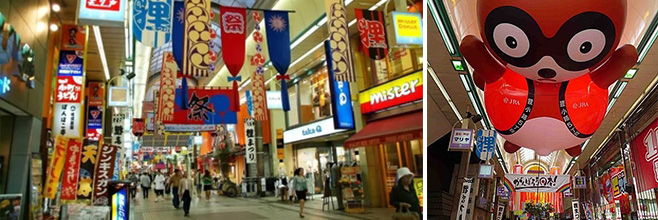 【大通公园】（约30分钟）北海道雪祭举行场地,全长1500公尺、宽105公尺，它不仅是市民及游客游憩的好场所，亦是一年四季各种热门活动的主要场地。【时计台】（约20分钟）已列为日本北海地道区重要文化财产，是一个美式的二层木造楼房，钟楼在屋顶之，自公元1881年至今，札幌市民还是可依时听到时计台的钟响。【旧道厅】（车窗观）北海道旧时行政中心，是一座红砖建造美国巴洛克式风格的西式建筑，建筑资材红砖、硬石、木材等大多使用道产品。当地人称「红砖馆」，当时为国内少数之大建筑物。【拉面街】（约60分钟）可自费品尝北海道以浓厚的汤头和大碗的面儿出名的拉面。【狸小路商业街】（约60分钟）狸小路是位于札幌市中心的一条商业街，也是北海道最大的一条商业街，拥有百年以上的历史。商业街分为7个街区，从东面的创成川为起点，向南通向南二条三条，长约1公里，这段是商业街的中心。商业街上有很多有特色的小店，可以买到一些纪念品。此外在商业街上还有一家奥特莱斯，里面的服饰也会有较大的折扣。逛狸小路非常的随性，你可以逛完药妆店去吃碗传统日式拉面，然后去游戏厅里玩一会。再不就是逛路边特色小店，寻找自己喜欢的纪念品，当然，在饭点的时候不妨去居酒屋体验一番。到了晚上商业街上还会有街头艺人的表演，你可以驻足停留，看完再接着逛。【大通公园】（约30分钟）北海道雪祭举行场地,全长1500公尺、宽105公尺，它不仅是市民及游客游憩的好场所，亦是一年四季各种热门活动的主要场地。【时计台】（约20分钟）已列为日本北海地道区重要文化财产，是一个美式的二层木造楼房，钟楼在屋顶之，自公元1881年至今，札幌市民还是可依时听到时计台的钟响。【旧道厅】（车窗观）北海道旧时行政中心，是一座红砖建造美国巴洛克式风格的西式建筑，建筑资材红砖、硬石、木材等大多使用道产品。当地人称「红砖馆」，当时为国内少数之大建筑物。【拉面街】（约60分钟）可自费品尝北海道以浓厚的汤头和大碗的面儿出名的拉面。【狸小路商业街】（约60分钟）狸小路是位于札幌市中心的一条商业街，也是北海道最大的一条商业街，拥有百年以上的历史。商业街分为7个街区，从东面的创成川为起点，向南通向南二条三条，长约1公里，这段是商业街的中心。商业街上有很多有特色的小店，可以买到一些纪念品。此外在商业街上还有一家奥特莱斯，里面的服饰也会有较大的折扣。逛狸小路非常的随性，你可以逛完药妆店去吃碗传统日式拉面，然后去游戏厅里玩一会。再不就是逛路边特色小店，寻找自己喜欢的纪念品，当然，在饭点的时候不妨去居酒屋体验一番。到了晚上商业街上还会有街头艺人的表演，你可以驻足停留，看完再接着逛。【大通公园】（约30分钟）北海道雪祭举行场地,全长1500公尺、宽105公尺，它不仅是市民及游客游憩的好场所，亦是一年四季各种热门活动的主要场地。【时计台】（约20分钟）已列为日本北海地道区重要文化财产，是一个美式的二层木造楼房，钟楼在屋顶之，自公元1881年至今，札幌市民还是可依时听到时计台的钟响。【旧道厅】（车窗观）北海道旧时行政中心，是一座红砖建造美国巴洛克式风格的西式建筑，建筑资材红砖、硬石、木材等大多使用道产品。当地人称「红砖馆」，当时为国内少数之大建筑物。【拉面街】（约60分钟）可自费品尝北海道以浓厚的汤头和大碗的面儿出名的拉面。【狸小路商业街】（约60分钟）狸小路是位于札幌市中心的一条商业街，也是北海道最大的一条商业街，拥有百年以上的历史。商业街分为7个街区，从东面的创成川为起点，向南通向南二条三条，长约1公里，这段是商业街的中心。商业街上有很多有特色的小店，可以买到一些纪念品。此外在商业街上还有一家奥特莱斯，里面的服饰也会有较大的折扣。逛狸小路非常的随性，你可以逛完药妆店去吃碗传统日式拉面，然后去游戏厅里玩一会。再不就是逛路边特色小店，寻找自己喜欢的纪念品，当然，在饭点的时候不妨去居酒屋体验一番。到了晚上商业街上还会有街头艺人的表演，你可以驻足停留，看完再接着逛。【大通公园】（约30分钟）北海道雪祭举行场地,全长1500公尺、宽105公尺，它不仅是市民及游客游憩的好场所，亦是一年四季各种热门活动的主要场地。【时计台】（约20分钟）已列为日本北海地道区重要文化财产，是一个美式的二层木造楼房，钟楼在屋顶之，自公元1881年至今，札幌市民还是可依时听到时计台的钟响。【旧道厅】（车窗观）北海道旧时行政中心，是一座红砖建造美国巴洛克式风格的西式建筑，建筑资材红砖、硬石、木材等大多使用道产品。当地人称「红砖馆」，当时为国内少数之大建筑物。【拉面街】（约60分钟）可自费品尝北海道以浓厚的汤头和大碗的面儿出名的拉面。【狸小路商业街】（约60分钟）狸小路是位于札幌市中心的一条商业街，也是北海道最大的一条商业街，拥有百年以上的历史。商业街分为7个街区，从东面的创成川为起点，向南通向南二条三条，长约1公里，这段是商业街的中心。商业街上有很多有特色的小店，可以买到一些纪念品。此外在商业街上还有一家奥特莱斯，里面的服饰也会有较大的折扣。逛狸小路非常的随性，你可以逛完药妆店去吃碗传统日式拉面，然后去游戏厅里玩一会。再不就是逛路边特色小店，寻找自己喜欢的纪念品，当然，在饭点的时候不妨去居酒屋体验一番。到了晚上商业街上还会有街头艺人的表演，你可以驻足停留，看完再接着逛。【大通公园】（约30分钟）北海道雪祭举行场地,全长1500公尺、宽105公尺，它不仅是市民及游客游憩的好场所，亦是一年四季各种热门活动的主要场地。【时计台】（约20分钟）已列为日本北海地道区重要文化财产，是一个美式的二层木造楼房，钟楼在屋顶之，自公元1881年至今，札幌市民还是可依时听到时计台的钟响。【旧道厅】（车窗观）北海道旧时行政中心，是一座红砖建造美国巴洛克式风格的西式建筑，建筑资材红砖、硬石、木材等大多使用道产品。当地人称「红砖馆」，当时为国内少数之大建筑物。【拉面街】（约60分钟）可自费品尝北海道以浓厚的汤头和大碗的面儿出名的拉面。【狸小路商业街】（约60分钟）狸小路是位于札幌市中心的一条商业街，也是北海道最大的一条商业街，拥有百年以上的历史。商业街分为7个街区，从东面的创成川为起点，向南通向南二条三条，长约1公里，这段是商业街的中心。商业街上有很多有特色的小店，可以买到一些纪念品。此外在商业街上还有一家奥特莱斯，里面的服饰也会有较大的折扣。逛狸小路非常的随性，你可以逛完药妆店去吃碗传统日式拉面，然后去游戏厅里玩一会。再不就是逛路边特色小店，寻找自己喜欢的纪念品，当然，在饭点的时候不妨去居酒屋体验一番。到了晚上商业街上还会有街头艺人的表演，你可以驻足停留，看完再接着逛。【大通公园】（约30分钟）北海道雪祭举行场地,全长1500公尺、宽105公尺，它不仅是市民及游客游憩的好场所，亦是一年四季各种热门活动的主要场地。【时计台】（约20分钟）已列为日本北海地道区重要文化财产，是一个美式的二层木造楼房，钟楼在屋顶之，自公元1881年至今，札幌市民还是可依时听到时计台的钟响。【旧道厅】（车窗观）北海道旧时行政中心，是一座红砖建造美国巴洛克式风格的西式建筑，建筑资材红砖、硬石、木材等大多使用道产品。当地人称「红砖馆」，当时为国内少数之大建筑物。【拉面街】（约60分钟）可自费品尝北海道以浓厚的汤头和大碗的面儿出名的拉面。【狸小路商业街】（约60分钟）狸小路是位于札幌市中心的一条商业街，也是北海道最大的一条商业街，拥有百年以上的历史。商业街分为7个街区，从东面的创成川为起点，向南通向南二条三条，长约1公里，这段是商业街的中心。商业街上有很多有特色的小店，可以买到一些纪念品。此外在商业街上还有一家奥特莱斯，里面的服饰也会有较大的折扣。逛狸小路非常的随性，你可以逛完药妆店去吃碗传统日式拉面，然后去游戏厅里玩一会。再不就是逛路边特色小店，寻找自己喜欢的纪念品，当然，在饭点的时候不妨去居酒屋体验一番。到了晚上商业街上还会有街头艺人的表演，你可以驻足停留，看完再接着逛。【大通公园】（约30分钟）北海道雪祭举行场地,全长1500公尺、宽105公尺，它不仅是市民及游客游憩的好场所，亦是一年四季各种热门活动的主要场地。【时计台】（约20分钟）已列为日本北海地道区重要文化财产，是一个美式的二层木造楼房，钟楼在屋顶之，自公元1881年至今，札幌市民还是可依时听到时计台的钟响。【旧道厅】（车窗观）北海道旧时行政中心，是一座红砖建造美国巴洛克式风格的西式建筑，建筑资材红砖、硬石、木材等大多使用道产品。当地人称「红砖馆」，当时为国内少数之大建筑物。【拉面街】（约60分钟）可自费品尝北海道以浓厚的汤头和大碗的面儿出名的拉面。【狸小路商业街】（约60分钟）狸小路是位于札幌市中心的一条商业街，也是北海道最大的一条商业街，拥有百年以上的历史。商业街分为7个街区，从东面的创成川为起点，向南通向南二条三条，长约1公里，这段是商业街的中心。商业街上有很多有特色的小店，可以买到一些纪念品。此外在商业街上还有一家奥特莱斯，里面的服饰也会有较大的折扣。逛狸小路非常的随性，你可以逛完药妆店去吃碗传统日式拉面，然后去游戏厅里玩一会。再不就是逛路边特色小店，寻找自己喜欢的纪念品，当然，在饭点的时候不妨去居酒屋体验一番。到了晚上商业街上还会有街头艺人的表演，你可以驻足停留，看完再接着逛。【大通公园】（约30分钟）北海道雪祭举行场地,全长1500公尺、宽105公尺，它不仅是市民及游客游憩的好场所，亦是一年四季各种热门活动的主要场地。【时计台】（约20分钟）已列为日本北海地道区重要文化财产，是一个美式的二层木造楼房，钟楼在屋顶之，自公元1881年至今，札幌市民还是可依时听到时计台的钟响。【旧道厅】（车窗观）北海道旧时行政中心，是一座红砖建造美国巴洛克式风格的西式建筑，建筑资材红砖、硬石、木材等大多使用道产品。当地人称「红砖馆」，当时为国内少数之大建筑物。【拉面街】（约60分钟）可自费品尝北海道以浓厚的汤头和大碗的面儿出名的拉面。【狸小路商业街】（约60分钟）狸小路是位于札幌市中心的一条商业街，也是北海道最大的一条商业街，拥有百年以上的历史。商业街分为7个街区，从东面的创成川为起点，向南通向南二条三条，长约1公里，这段是商业街的中心。商业街上有很多有特色的小店，可以买到一些纪念品。此外在商业街上还有一家奥特莱斯，里面的服饰也会有较大的折扣。逛狸小路非常的随性，你可以逛完药妆店去吃碗传统日式拉面，然后去游戏厅里玩一会。再不就是逛路边特色小店，寻找自己喜欢的纪念品，当然，在饭点的时候不妨去居酒屋体验一番。到了晚上商业街上还会有街头艺人的表演，你可以驻足停留，看完再接着逛。【大通公园】（约30分钟）北海道雪祭举行场地,全长1500公尺、宽105公尺，它不仅是市民及游客游憩的好场所，亦是一年四季各种热门活动的主要场地。【时计台】（约20分钟）已列为日本北海地道区重要文化财产，是一个美式的二层木造楼房，钟楼在屋顶之，自公元1881年至今，札幌市民还是可依时听到时计台的钟响。【旧道厅】（车窗观）北海道旧时行政中心，是一座红砖建造美国巴洛克式风格的西式建筑，建筑资材红砖、硬石、木材等大多使用道产品。当地人称「红砖馆」，当时为国内少数之大建筑物。【拉面街】（约60分钟）可自费品尝北海道以浓厚的汤头和大碗的面儿出名的拉面。【狸小路商业街】（约60分钟）狸小路是位于札幌市中心的一条商业街，也是北海道最大的一条商业街，拥有百年以上的历史。商业街分为7个街区，从东面的创成川为起点，向南通向南二条三条，长约1公里，这段是商业街的中心。商业街上有很多有特色的小店，可以买到一些纪念品。此外在商业街上还有一家奥特莱斯，里面的服饰也会有较大的折扣。逛狸小路非常的随性，你可以逛完药妆店去吃碗传统日式拉面，然后去游戏厅里玩一会。再不就是逛路边特色小店，寻找自己喜欢的纪念品，当然，在饭点的时候不妨去居酒屋体验一番。到了晚上商业街上还会有街头艺人的表演，你可以驻足停留，看完再接着逛。【大通公园】（约30分钟）北海道雪祭举行场地,全长1500公尺、宽105公尺，它不仅是市民及游客游憩的好场所，亦是一年四季各种热门活动的主要场地。【时计台】（约20分钟）已列为日本北海地道区重要文化财产，是一个美式的二层木造楼房，钟楼在屋顶之，自公元1881年至今，札幌市民还是可依时听到时计台的钟响。【旧道厅】（车窗观）北海道旧时行政中心，是一座红砖建造美国巴洛克式风格的西式建筑，建筑资材红砖、硬石、木材等大多使用道产品。当地人称「红砖馆」，当时为国内少数之大建筑物。【拉面街】（约60分钟）可自费品尝北海道以浓厚的汤头和大碗的面儿出名的拉面。【狸小路商业街】（约60分钟）狸小路是位于札幌市中心的一条商业街，也是北海道最大的一条商业街，拥有百年以上的历史。商业街分为7个街区，从东面的创成川为起点，向南通向南二条三条，长约1公里，这段是商业街的中心。商业街上有很多有特色的小店，可以买到一些纪念品。此外在商业街上还有一家奥特莱斯，里面的服饰也会有较大的折扣。逛狸小路非常的随性，你可以逛完药妆店去吃碗传统日式拉面，然后去游戏厅里玩一会。再不就是逛路边特色小店，寻找自己喜欢的纪念品，当然，在饭点的时候不妨去居酒屋体验一番。到了晚上商业街上还会有街头艺人的表演，你可以驻足停留，看完再接着逛。【大通公园】（约30分钟）北海道雪祭举行场地,全长1500公尺、宽105公尺，它不仅是市民及游客游憩的好场所，亦是一年四季各种热门活动的主要场地。【时计台】（约20分钟）已列为日本北海地道区重要文化财产，是一个美式的二层木造楼房，钟楼在屋顶之，自公元1881年至今，札幌市民还是可依时听到时计台的钟响。【旧道厅】（车窗观）北海道旧时行政中心，是一座红砖建造美国巴洛克式风格的西式建筑，建筑资材红砖、硬石、木材等大多使用道产品。当地人称「红砖馆」，当时为国内少数之大建筑物。【拉面街】（约60分钟）可自费品尝北海道以浓厚的汤头和大碗的面儿出名的拉面。【狸小路商业街】（约60分钟）狸小路是位于札幌市中心的一条商业街，也是北海道最大的一条商业街，拥有百年以上的历史。商业街分为7个街区，从东面的创成川为起点，向南通向南二条三条，长约1公里，这段是商业街的中心。商业街上有很多有特色的小店，可以买到一些纪念品。此外在商业街上还有一家奥特莱斯，里面的服饰也会有较大的折扣。逛狸小路非常的随性，你可以逛完药妆店去吃碗传统日式拉面，然后去游戏厅里玩一会。再不就是逛路边特色小店，寻找自己喜欢的纪念品，当然，在饭点的时候不妨去居酒屋体验一番。到了晚上商业街上还会有街头艺人的表演，你可以驻足停留，看完再接着逛。【大通公园】（约30分钟）北海道雪祭举行场地,全长1500公尺、宽105公尺，它不仅是市民及游客游憩的好场所，亦是一年四季各种热门活动的主要场地。【时计台】（约20分钟）已列为日本北海地道区重要文化财产，是一个美式的二层木造楼房，钟楼在屋顶之，自公元1881年至今，札幌市民还是可依时听到时计台的钟响。【旧道厅】（车窗观）北海道旧时行政中心，是一座红砖建造美国巴洛克式风格的西式建筑，建筑资材红砖、硬石、木材等大多使用道产品。当地人称「红砖馆」，当时为国内少数之大建筑物。【拉面街】（约60分钟）可自费品尝北海道以浓厚的汤头和大碗的面儿出名的拉面。【狸小路商业街】（约60分钟）狸小路是位于札幌市中心的一条商业街，也是北海道最大的一条商业街，拥有百年以上的历史。商业街分为7个街区，从东面的创成川为起点，向南通向南二条三条，长约1公里，这段是商业街的中心。商业街上有很多有特色的小店，可以买到一些纪念品。此外在商业街上还有一家奥特莱斯，里面的服饰也会有较大的折扣。逛狸小路非常的随性，你可以逛完药妆店去吃碗传统日式拉面，然后去游戏厅里玩一会。再不就是逛路边特色小店，寻找自己喜欢的纪念品，当然，在饭点的时候不妨去居酒屋体验一番。到了晚上商业街上还会有街头艺人的表演，你可以驻足停留，看完再接着逛。早：于酒店内享用早：于酒店内享用早：于酒店内享用早：于酒店内享用早：于酒店内享用午：自理午：自理午：自理晚：自理 晚：自理 晚：自理 晚：自理 晚：自理 第五天第五天札幌-东京札幌-东京札幌-东京札幌-东京札幌-东京札幌-东京札幌-东京札幌-东京札幌-东京札幌-东京札幌-东京札幌-东京乘坐内陆段前往东京【新宿】（约60分钟）新宿是东京最著名的繁华商区之一，不仅有数不尽的商场和大厦，还有赏樱地新宿御苑、富有文艺的黄金街及歌舞伎町等知名景点。充满绮丽色彩的新宿都能满足你对东京的所有想象，而《迷失东京》等多部电影也曾在这取景。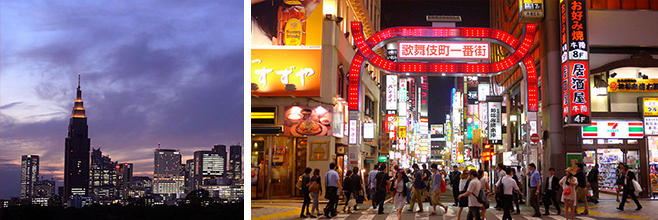 乘坐内陆段前往东京【新宿】（约60分钟）新宿是东京最著名的繁华商区之一，不仅有数不尽的商场和大厦，还有赏樱地新宿御苑、富有文艺的黄金街及歌舞伎町等知名景点。充满绮丽色彩的新宿都能满足你对东京的所有想象，而《迷失东京》等多部电影也曾在这取景。乘坐内陆段前往东京【新宿】（约60分钟）新宿是东京最著名的繁华商区之一，不仅有数不尽的商场和大厦，还有赏樱地新宿御苑、富有文艺的黄金街及歌舞伎町等知名景点。充满绮丽色彩的新宿都能满足你对东京的所有想象，而《迷失东京》等多部电影也曾在这取景。乘坐内陆段前往东京【新宿】（约60分钟）新宿是东京最著名的繁华商区之一，不仅有数不尽的商场和大厦，还有赏樱地新宿御苑、富有文艺的黄金街及歌舞伎町等知名景点。充满绮丽色彩的新宿都能满足你对东京的所有想象，而《迷失东京》等多部电影也曾在这取景。乘坐内陆段前往东京【新宿】（约60分钟）新宿是东京最著名的繁华商区之一，不仅有数不尽的商场和大厦，还有赏樱地新宿御苑、富有文艺的黄金街及歌舞伎町等知名景点。充满绮丽色彩的新宿都能满足你对东京的所有想象，而《迷失东京》等多部电影也曾在这取景。乘坐内陆段前往东京【新宿】（约60分钟）新宿是东京最著名的繁华商区之一，不仅有数不尽的商场和大厦，还有赏樱地新宿御苑、富有文艺的黄金街及歌舞伎町等知名景点。充满绮丽色彩的新宿都能满足你对东京的所有想象，而《迷失东京》等多部电影也曾在这取景。乘坐内陆段前往东京【新宿】（约60分钟）新宿是东京最著名的繁华商区之一，不仅有数不尽的商场和大厦，还有赏樱地新宿御苑、富有文艺的黄金街及歌舞伎町等知名景点。充满绮丽色彩的新宿都能满足你对东京的所有想象，而《迷失东京》等多部电影也曾在这取景。乘坐内陆段前往东京【新宿】（约60分钟）新宿是东京最著名的繁华商区之一，不仅有数不尽的商场和大厦，还有赏樱地新宿御苑、富有文艺的黄金街及歌舞伎町等知名景点。充满绮丽色彩的新宿都能满足你对东京的所有想象，而《迷失东京》等多部电影也曾在这取景。乘坐内陆段前往东京【新宿】（约60分钟）新宿是东京最著名的繁华商区之一，不仅有数不尽的商场和大厦，还有赏樱地新宿御苑、富有文艺的黄金街及歌舞伎町等知名景点。充满绮丽色彩的新宿都能满足你对东京的所有想象，而《迷失东京》等多部电影也曾在这取景。乘坐内陆段前往东京【新宿】（约60分钟）新宿是东京最著名的繁华商区之一，不仅有数不尽的商场和大厦，还有赏樱地新宿御苑、富有文艺的黄金街及歌舞伎町等知名景点。充满绮丽色彩的新宿都能满足你对东京的所有想象，而《迷失东京》等多部电影也曾在这取景。乘坐内陆段前往东京【新宿】（约60分钟）新宿是东京最著名的繁华商区之一，不仅有数不尽的商场和大厦，还有赏樱地新宿御苑、富有文艺的黄金街及歌舞伎町等知名景点。充满绮丽色彩的新宿都能满足你对东京的所有想象，而《迷失东京》等多部电影也曾在这取景。乘坐内陆段前往东京【新宿】（约60分钟）新宿是东京最著名的繁华商区之一，不仅有数不尽的商场和大厦，还有赏樱地新宿御苑、富有文艺的黄金街及歌舞伎町等知名景点。充满绮丽色彩的新宿都能满足你对东京的所有想象，而《迷失东京》等多部电影也曾在这取景。早：于酒店内享用早：于酒店内享用早：于酒店内享用早：于酒店内享用早：于酒店内享用午：自理午：自理午：自理午：自理午：自理晚：自理晚：自理第六天第六天东京上海浦东东京上海浦东东京上海浦东东京上海浦东东京上海浦东东京上海浦东东京上海浦东东京上海浦东东京上海浦东东京上海浦东东京上海浦东东京上海浦东出发前自由活动。乘坐大巴前往机场，乘坐国际航班返回上海。出发前自由活动。乘坐大巴前往机场，乘坐国际航班返回上海。出发前自由活动。乘坐大巴前往机场，乘坐国际航班返回上海。出发前自由活动。乘坐大巴前往机场，乘坐国际航班返回上海。出发前自由活动。乘坐大巴前往机场，乘坐国际航班返回上海。出发前自由活动。乘坐大巴前往机场，乘坐国际航班返回上海。出发前自由活动。乘坐大巴前往机场，乘坐国际航班返回上海。出发前自由活动。乘坐大巴前往机场，乘坐国际航班返回上海。出发前自由活动。乘坐大巴前往机场，乘坐国际航班返回上海。出发前自由活动。乘坐大巴前往机场，乘坐国际航班返回上海。出发前自由活动。乘坐大巴前往机场，乘坐国际航班返回上海。出发前自由活动。乘坐大巴前往机场，乘坐国际航班返回上海。早：于酒店内享用早：于酒店内享用早：于酒店内享用早：于酒店内享用早：于酒店内享用早：于酒店内享用